见：合肥工业大学团委官方微信（2019年3月7日推送微信文章）https://dwz.cn/HRWeG4GR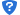 